REPUBLIKA HRVATSKA ZADARSKA ŽUPANIJAOPĆINA POSEDARJEOPĆINSKO VIJEĆEKLASA: 400-06/22-01/02URBROJ: 2198-07-1/1-22-01OPĆINSKO VIJEĆE, temeljem članka 31. Statuta Općine Posedarje – pročišćeni tekst („Službeni glasnik Općine Posedarje“ br 3/18, 3/21),  ) članka 144. Zakona o proračunu („Narodne Novine“ broj NN 144/21), na svojoj 14. sjednici, održanoj 27.12.2022. godine donosi:ODLUKA O IZVRŠAVANJU PRORAČUNA OPĆINE POSEDARJE ZA 2023 GODINUOPĆE ODREDBEČlanak 1.	Ovom se Odlukom utvrđuje se struktura prihoda i primitaka, rashoda i izdataka. Proračun Općine Posedarje za 2023. godinu (u nastavku teksta: Proračun) i njegovo izvršavanje, opseg zaduživanja i jamstava, upravljanje financijskom i nefinancijskom imovinom, prava i obveze korisnika proračunskih sredstava, pojedine ovlasti općinskog načelnika u izvršavanju Proračuna te druga pitanja vezana za izvršenje Proračuna.II. SADRŽAJ PRORAČUNAČlanak 2.Proračun se sastoji od Općeg i Posebnog dijela, te Obrazloženja. Opći dio Proračuna sadrži: sažetak Računa prihoda i rashoda i Računa financiranja, Račun prihoda i rashoda i Račun financiranja.U Računu prihoda i rashoda iskazani su svi porezni i neporezni prihodi i prihodi od nefinancijske imovine te sredstva za financiranje javnih rashoda na razini Općine Posedarje (u daljnjem tekstu: Općina) i proračunskih korisnika.U Računu financiranja iskazani su primici od financijske imovine i zaduživanja te svi izdaci za financijsku imovinu i otplatu kredita i zajmova.	Posebni dio Proračuna sastoji se od plana rashoda i izdataka proračunskih korisnika iskazanih po organizacijskoj  klasifikaciji, izvorima financiranja i ekonomskoj klasifikaciji, raspoređenih u programe koji se sastoje od aktivnosti i projekata.	Obrazloženje proračuna sastoji se od obrazloženja općeg dijela proračuna i obrazloženja posebvnog dijela proračuna.Članak 3.U Računu prihoda i rashoda iskazani su prihodi poslovanja i prihodi od prodaje nefinancijske imovine, te rashoda poslovanja i rashodi za nabavu nefinancijske imovine. Sastoji se od prihoda i rashoda prema ekonomskoj klasifikaciji kako slijedi:-prihodi od poreza (skupina 61)- pomoći iz inozemstva (darovnice) i od subjekata unutar općeg proračuna (skupina 63)- prihodi od imovine (skupina 64)- prihodi od upravnih i administrativnih pristojbi, pristojbi po posebnim propisima i nakanda (skupina 65)- prihodi od prodaje proizvoda i robe te pruženih usluga i prihodi od donacija (skupina 66)- kazne, upravne mjere i ostali prihodi (skupina 68)- prihodi od prodaje proizvedene dugotrajne imovine (skupina 72)- rashodi za zaposlene (skupina 31)- materijalni rashodi (skupina 32)- financijski rashodi (skupina 34)- pomoći dane u inozemstvo i unutar općeg proračuna (skupina 36)- nakande građanima i kućanstvima na temelju osiguranja i druge naknade (skupina 37)- ostali rashodi (skupina 38)- rashodi za nabavu neproizvedene dugotrajne imovine (skupina 41)- rashodi za nabavu proizvedeve dugotrajne imovine (skupina 42)Članak 4.U računu financiranja iskazuju se oprimici od financijske imovine i zaduživanja, te izdaci za financijsku imovinu i otplatu redina i zajmova (skupina 8 i 5) III. IZVRŠAVANJE PRORAČUNAČlanak 5.Proračun se izvršava od 01.siječnja do 31. prosinca 2023.  godine.Samo naplaćeni prihodi u kalendarskoj godini priznaju se kao prihodi Proračuna za 2023. godinu. Rashodi poslovanja za koje je nastala obveza u 2023. godini rashodi su Proračuna za 2023 godinu, neovisno o plaćanju. O rasporedu viška prihoda odnosno o pokriću manjka Proračuna odlučuje Općinsko vijeće prilikom donošenja Godišnjeg izvještaja o izvršenju proračuna za 2023 godinu.Članak 6.Proračun se izvršava u skladu s raspoloživim sredstvima i dospjelim obvezama. Prihodi Proračuna ubiru se i uplaćuju u Proračun u skladu sa zakonom i propisima donesenim na temelju zakona, neovisno o visini prihoda planiranih Proračunom.	Namjenski prihodi i primici Proračuna jesu: pomoći, donacije, prihodi za posebne namjene, prihodi od prodaje ili zamjene imovine u vlasništvu Općine, naknade  s naslova osiguranja i namjenski  primici od zaduživanja.	Prihodi i primici iz stavka 1. Ovog članka uplaćuju se u Proračun.	Dječji vrtić „Cvrčak Posedarje“ čiji je osnivač i vlasnik Općina izuzima se od obveze uplate u Proračun ostvarenih namjenskih prihoda i primitaka te vlastitih prihoda. Prihodi iz stavka 1. ovog članka obvezno se planiraju financijskim planom i koriste se isključivo za namjenu utvrđenu planom. Proračunski korisnici obvezni su o ostvarivanju prihoda iz stavka l. ovog članka dostaviti izvješće nadležnom upravnom tijelu Općine u rokovima za sastavljanje financijskih izvješća.Članak 7.	Neutrošena namjenska sredstva iz prethodne godine, prenose se u Proračun za tekuću proračunsku godinu.	Ako su namjenski prihodi uplaćeni u nižem opsegu nego što su planirani, proračunski korisnik može preuzeti i plaćati obveze samo u visini stvarno uplaćenih, odnosno prenesenih sredstava.	Uplaćene i prenesene, a manje planirane pomoći, donacije i prihode za posebne namjene mogu izvršavati iznad planiranih iznosa, a do visine uplaćenih odnosno prenesenih sredstava.	Uplaćene i prenesene, a neplanirane pomoći, donacije, prihodi za posebne namjene i primici od zaduživanja mogu se koristiti prema naknado utvrđenim aktivnostima/projektima u Proračunu.Članak 8.	Vlastiti prihodi jesu prihodi koje proračunski korisnici ostvaruju od obavljanja poslova na tržištu i u tržišnim uvjetima (vlastiti prihodi), planiraju se u financijskim planovima proračunskih korisnika i uplaćuju se na njihov račun.Ako se vlastiti prihodi ostvare u iznosu većem od potrebnog za podmirivanje rashoda iz stavka l. Ovog članka, mogu se koristiti za podmirenje rashoda redovne djelatnosti.O korištenju namjenskih prihoda koje proračunski korisnik ostvari obavljanjem vlastite djelatnosti, a koji ne budu iskorišteni u ovoj proračunskoj godini, odlučuje se po godišnjem obračunu upravno vijeće ustanove.Članak 9.Sredstva za rashode i izdatke korisniku Proračuna osiguravaju se po pojedinim programima, projektima i aktivnostima.Članak 10.Proračunska sredstva koristit će se samo za namjene koje su utvrđene proračunom i to do visine utvrđene u Posebnom dijelu Proračuna.Proračunski korisnici mogu preuzeti obveze na teret Proračuna samo za namjene i do visine utvrđene Proračunom ako su za to ispunjeni svi zakonom i drugim propisima utvrđeni uvjeti.Članak 11.Zaključivanje pisanog ugvora s udrugama, kao korisnicima proračunskih sredstava, obavezno je bez obzira na iznos donacije. Ugovorima za subvencije, donacije i pomoći koje se zaključuju temeljem natječaja o financiranju javnih potreba utvrdit će se dinamika dodjele sredstava ovisno o visini ukupno odobrenih i raspoloživih sredstava. Ugovorima će se utvrditi i obveze korisnika proračunskih sredstava za namjensko trošenje sredstava, pravodobno dostavljanje izvještaja o potrošnji sredstava za realizaciju ugovorenog programa.Zaključivanje pisanog ugovora obavezno je i za sve nabave robe, usluga i radova od iznosa za koji je obavezna primjena Zakona o javnoj nabavi. Sve ugovore zaključuje i potpisuje Općinski načelnik.Općinski načelnik odlučuje o stjecanju i otuđenju pokretnina i nekretnina Općine sukladno odredbama Statuta uz uvjet da je stjecanje i otuđivanje planirano u Proračunu i prevedeno u skladu sa zakonskim propisima.Općinski načelnik je odgovoran za zakonito i pravilno planiranje i izvršavanje Proračuna.Preuzimanje obveza na teret Proračuna po ugovorima koji zahtijevaju plaćanje u slijedećim godinama odobrava općinski načelnik.Nadležno upravno tijelo Općine izvršava Proračun i o tome izvještava općinskog načelnika.U okviru svog djelokruga i ovlasti Općinski načelnik, te pročelnik, odgovorni su za provedbu ove Odluke, kako za potpunu i pravodobnu naplatu prihoda i primitaka iz svoje nadležnosti, tako i za izvršavanje svih zadataka sukladno namjenama i iznosima utvrđenim u Posebnom dijelu Proračuna u okviru pripadajućeg razdjela/glave.Članak 12.Polugodišnji izvještaj o izvršenju Proračuna za prvo polugodište 2023 godine JUO dostavlja načelniku najkasnije do 05.rujna 2023 godine, a načelnik ga dostavlja Općinskom vijeću na donošenje najkasnije do 15.rujna 2023. godine.Godišnji izvještaj o izvršenju Proračuna za 2023. godinu JUO dostavlja načelniku najkasnije do 01. svibnja 2024. godine, načelnik ga dostavlja Općinskom vijeću na donošenje najkasnije do 01.lipnja 2024. godine.Članak 13.Osnovica za obračun plaće službenicima i namještenicima te korisnicima Proračuna kojima se iz Proračuna financiraju plaće određuje se sukladno zakonom i propisima donesenim na temelju zakona.Ako pojedinim korisnicima Proračuna, zakonom, propisom donesenim na temelju zakona ili kolektivnim ugovorom nije utvrđena osnovica za obračun plaće. Istu utvrđuje Općinski načelnik vodeći računa o osiguranim sredstvima u Proračunu.Materijalna prava i naknade troškova zaposlenih, za korištenje godišnjeg odmora, božićnica, otpremnina za odlazak u mirovinu, slučaju smrti u obitelji, naknade za duže bolovanje, putnih troškova i ostalih prava. Isplaćivat će se u skladu zakonom i popisima donesenim na temelju zakona i planiranih sredstava.Članak 14.Pogrešno ili više uplaćeni prihodi u proračun, vraćaju se uplatiteljima na teret tih prihoda.Pogrešno ili više uplaćeni prihodi u Proračun prethodnih godina vraćaju se uplatiteljima na teret rashoda proračuna.Rješenje o povratu sredstava donosi nadležno upravno tijelo na temelju dokumentiranog zahtjeva.Članak 15.Odgoda plaćanja, obročna otplata duga, te prodaja, otpis ili djelomičan otpis potraživanja Općine provodi se prema kriterijima, mjerilima i postupcima sukladno zakonskim propisima.Članak 16.Isplata proračunskih sredstava obavlja se na temelju vjerodostojne knjigovodstvene dokumentacije ili naloga za prijenos sredstava koju potpisom ovjerava nalogodavac uz oznaku pozicije u Proračunu.Nalogodavac za izvršavanje stavki iz posebnog dijela Proračuna je Općinski načelnik.Članak 17.Proračunskim korisnicima sredstva se doznačuju prema njihovim zajtjevima, a smiju ih koristiti samo za namjene i do visine određene proračunom. Proračunski korisnici dužni su polugodišnji i godišnji izvještaj o izvršenju financijskog plana podnijeti na suglasnost predstavničkom tijelu. Ostali korisnici proračuna dostavljaju izvješća o utrošenim sredstvima prema pozivima, a najmanje jednom godišnje za utrošena sredstva prethodne godine dužni su dostaviti obrazac PROR POT. U slučaju neispunjenja obveze iz članka korisnicima sredstava može se obustaviti isplata sredstava iz proračuna. Odluku o tome donosi čelnik tijela.IV. ZADUŽIVANJE I DAVANJE JAMSTAVAČlanak 18.Općina se može zaduživati za investicije, davati suglasnosti zaduživanje, odnosno jamstva u skladu s Zakonom o Proračunu i Pravilniku o postupku zaduživanja te davanja jamstva i suglasnosti jedinica lokalne i područne (regionalne ) samouprave. Odluku o zaduživanju Općine, o davanju suglasnosti za zaduživanje te davanja jamstava donosi Općinsko vijeće. Općina Posedarje može se kratkoročno zadužiti najduže na 12 mjeseci za premošćivanje jaza nastalog zbog različite dinamike priljeva sredstava i dospijeća obveza, bez mogućnosti daljnjeg reprogramiranja ili zatvaranja postojećih obveza po kratkoročnim kreditima ili zajmovima uzimanjem kratkoročnih kredita ili zajmova.V. UPRAVLJANJE FINANCIJSKOM IMOVINOMČlanak 19.	Raspoloživim novčanim sredstvima na računu Proračuna upravlja Općinski načelnik. Slobodna novčana sredstva mogu se oročavati kod poslovnih banka poštujući načela sigurnosti i likvidnosti.  Odluku o oročavanju donosi načelnik. Prihodi od upravljanja raspoloživim sredstvima prihodi su Proračuna.VI. PRIMJENA PRORAČUNSKOG RAČUNOVODSTVAČlanak 20.Proračun i Proračunski korisnici primjenjuju proračunsko računovodstvo.Nadležno upravno tijelo Općine obvezno je prikupiti, uskladiti i kontrolirati njihove polugodišnje i godišnje financijske izvještaje prema  propisima o financijskom izvještavanju.Članak 21.Kontrola postupaka u pripremi i izvršavanju proračuna, praćenja primjene proračunskog računovodstva te poslovi financijskog izvještavanje obavljat će se  u nadležnom upravnom tijelu.Svi korisnici Proračunskih sredstava obvezni su dati sve potrebne podatke, isprave i izvješća koja od njih zatraži upravno tijelo Općine.Ako se prilikom  obavljanja kontrole utvrde nepravilnosti u korištenju sredstava Proračuna, korisniku će se umanjiti sredstva u visini nenamjenskog trošenja.Odluku o umanjenju i obustavi doznaka sredstava donosi Općinski načelnik.Članak 22.Općina kao i proračunski korisnik obvezni su provoditi postupak javne nabave usluga i ustupanja radova sukladno Zakonu o javnoj nabavi. Plan nabave Općine za 2023 godinu donosi Općinski načelnik.VII. URAVNOTEŽENJE PRORAČUNA I PRERASPODJELA SREDSTAVA PRORAČUNAČlanak 23.Ako tijekom proračunske godine, zbog izvanrednih nepredviđenih okolnosti  povećavaju rashodi i izdaci, odnosno umanjeni prihodi i primici, proračun se mora uravnotežiti pronalaženjem novih prihoda i primitaka, odnosno smanjivanjem predviđenih rashoda i izdataka.  Uravnoteženje proračuna provodi se tijekom godine izmjenama i dopunama Proračuna prema postupku donošenje Proračuna. Preraspodjela sredstava na proračunskim stavkama kod proračunskih korisnika ili između proračunskih korisnika može se  izvršiti najviše do 5% rashoda i izdataka na proračunskoj stavci donesenoj od strane predstavničkog tijela koja se umanjuje, ako to odobri općinski načelnik. Općinski načelnik o preraspodjelama izvještava Općinsko vijeće u polugodišnjem i godišnjem izvještaju o izvršenju Proračuna.Članak 24.Proračun se izvršava od 01.siječnja do 31. prosinca 2023.  godine.Samo naplaćeni prihodi u kalendarskoj godini priznaju se kao prihodi Proračuna za 2023. godinu. Rashodi poslovanja za koje je nastala obveza u 2023. godini rashodi su Proračuna za 2023 godinu, neovisno o plaćanju. O rasporedu viška prihoda odnosno o pokriću manjka Proračuna odlučuje Općinsko vijeće prilikom donošenja Godišnjeg izvještaja o izvršenju proračuna za 2023 godinu.VIII. ZAVRŠNA ODREDBAČlanak 25.Ova Odluka će biti objavljena u „Službenom glasniku Općine Posedarje“ a stupa na snagu 01.siječnja 2023. godine.PREDSJEDNIK OPĆINSKOG VIJEĆAJURICA BRKLJAČA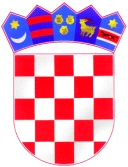 